         Ref.No.RBECS/2021-22                                                                                    Date:04.01.2021                                                             GDCS LOT JANUARY - 2021SNGDCS NOINSTNAMEGDCS SALAAMT.RVBLEAMT.DDCHL:NOCHL:NO1D4624V.R.SREEKUMAR10000096375362512122D4720P.K.ANISHA10000093875612524243D4818REMA.G.NAIR100000926257375774D498G.BHAMADEVI1000008637513625555D507P.A.VARGHESE100000857501425024246D515C.NARAYANAN100000845001550017177H113K.BIJI2000001790002100022228F436G.PRABHAKARA RAO20000018920010800119F525K.P.SAJEEV200000176000240004410G116SUDHEERKUMAR .A.5000004000001000004646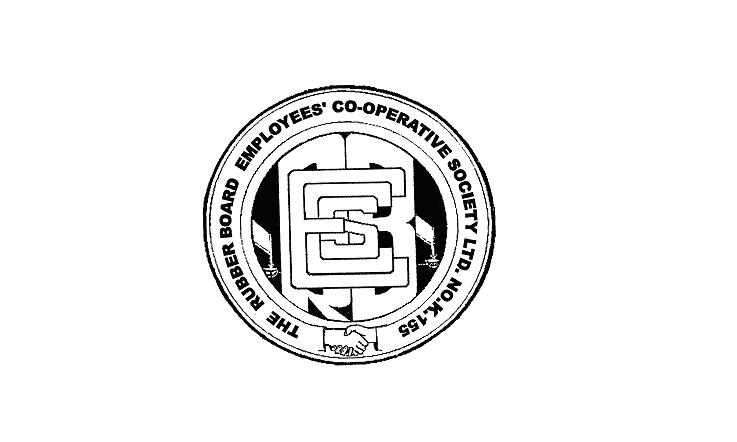 